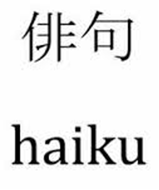 Lesson Topic Keitai Haiku  Class/GradeCommunication Arts, Grades 6-8Activity TypeCreative WritingLesson ObjectivesThe student will be able to:recognize the components of a haiku poemcompare and contrast American and Japanese poemsuse newly-acquired knowledge to compose a haikuEssential QuestionsHow does style and structure reflect the theme and meaning of a poem?Standards/BenchmarksKSDE Literacy/Common Core: CCSS.ELA-LITERACY.W.6.10Sources UsedAbout Matsuo Basho: http://www.poetryfoundation.org/bio/basho Images of Basho: https://www.google.com/search?q=basho+image&ie=utf-8&oe=utf-8 Basho, Matsuo. “Poems on Tanzaku paper.” Yamagata Art Museum. N.p., n.d. Web. 3 Dec. 2009. <http://www.yamagata-art-museum.or.jp/jpeg/02.jpg >.Buson. "Haiku." Prentice Hall Literature. Ed. Pearson Prentice Hall. Penguin ed. Boston: Prentice 
     Hall, 2007. 523. Print. "Famous Examples of Haiku Poetry." unknown. N.p., n.d. Web. 3 Dec. 2009. <http://www.edu.pe.ca/stjean/playing%20with%20poetry/Hennessey/examplesofHaiku.htm>.
Many translations of the frog  haiku by famous translators: http://www.bopsecrets.org/gateway/passages/basho-frog.htm Frost, Robert. “Stopping by Woods on a Snowy Evening.”  Prentice Hall Literature. Ed. Pearson Prentice Hall. Penguin ed. Boston: Prentice Hall, 2007. 608-609. Print. Sandburg, Carl.  “Fog.” Prentice Hall Literature. Ed. Pearson Prentice Hall. Penguin ed. Boston: Prentice Hall, 2007.  547. Print."Index of Selected Artists in the Collection." Allen Memorial Art Museum. N.p., n.d. Web. 4 Dec. 2009.  <http://www2.oberlin.edu/amam/Buson_ChineseFigures.htm>Mobiles ring changes in poetic form: http://www.thetimes.co.uk/tto/business/industries/telecoms/article2193010.ece Blog about keitai culture in Japan: http://keitaiculture.tumblr.com/ Haiku Traffic Signs in NYC: http://www.npr.org/2011/12/03/143053082/haiku-traffic-signs-bring-poetry-to-nyc-streets  KU CEAS radio show about NY Haiku traffic signs. https://audioboom.com/boos/911173-0266-new-york-haiku Required MaterialsKanji for “haiku” documentPrentice Hall Literature textbook:  Grade 7Class set of “Mobiles ring changes in poetic form” articleKeitai haiku rubricTime RequirementThree class periods of 45 minutes each.ProcedurePre-lesson Preparation Day OneHave the kanji for “haiku” (below) displayed on the board. Ask students to do a short journal on what they think it means or symbolizes.  Ask students to tell the class their thoughts then tell them these are the Japanese characters, the kanji, for “haiku” Discuss the elements that make a haiku poem a haiku poem.  Divide students into groups of 3 or 4.  Using the Literature textbook, ask students read the selected American poems and haiku and make notes on elements, descriptive words, content.  The group can select a recorder for the sheet, or they may trade duties with each poem. To finish for the day have each group, on the back of the notes sheet, create a Venn diagram that compares the American poems to the Japanese poems.Discuss the findings of each group to finish class.  Main ideas: All these poems are about nature; each has a distinctive style; the American poems had many stanzas, the Japanese poems, one. Lesson introductionDay TwoAnticipatory set:  Display the picture of Basho as well as Buson’s artwork for students.  Have them write a short journal on what both men think beauty looks like.  Remind them of their study of the two authors’ haiku yesterday.Show the Yamagata Art Museum print of Basho’s “Poems on Tanzaku paper”.  Ask them if it looks beautiful.  Discuss how beauty can be found in many places. Discuss the structure of a haiku, with emphasis the syllable/line count of 5-7-5.  Display the website with Basho’s picture and haiku on the board (“Famous Examples of Haiku Poetry”).  Have students clap out the syllables. Review Basho and Buson’s haiku in the book again.  Count out the syllables together.Compose a class haiku being sure to include traditional elements. Assign homework: Write two traditional haiku about nature.  ActivityDay Three Anticipatory set:  Have students meet with a partner and exchange their two haiku.  They should check each other’s syllable count.Distribute the “Mobiles ring changes in poetic form” article and the article about NYC traffic haiku.  Read aloud, stopping to explain difficult vocabulary.  Explain that “keitai” is 'portable' in Japanese and is short for keitai denwa 'cell phone'. Play the Postcard from Asia about NYC traffic sign haiku. Explain that students are going to break all the rules with tonight’s homework assignment.  They get to write a haiku in text messaging language.  They can choose to do their “keitai haiku” on a traditional subject (nature) or they can make a more modern one as they viewed in the article or used in NYC. Compose a class haiku in text if necessary. Let students begin to work on their haiku.  Wrap-upAsk students to share their haikus with the class.Extension/AssessmentExtend this lesson by showing the students the various different translations of Basho’s frog haiku.Students will be assessed on their knowledge and application of the objectives and syllable count through their final “keitai haiku” poems.  